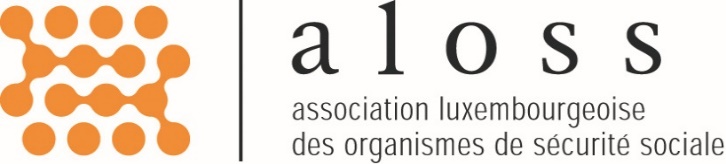 Bilan au 31.12.2023Bilan au 31.12.2023Bilan au 31.12.2023Bilan au 31.12.2023Bilan au 31.12.2023Bilan au 31.12.2023Bilan au 31.12.2023Bilan au 31.12.2023Bilan au 31.12.2023Bilan au 31.12.2023ActifActifActifActifActifPassifPassifPassifPassifPassif31.12.202331.12.202231.12.202331.12.2022EUREUREUREURA. Actif circulantA. Actif circulantA. Actif circulantA. Capitaux propresA. Capitaux propresA. Capitaux propresI. CréancesI. Créances0,000,00I. Résultats reportésI. Résultats reportés207.096,97188.921,80Cotisations non perçues0,000,00III. Résultats de l'exerciceIII. Résultats de l'exercice-27.193,5218.175,17II. Avoirs en banqueII. Avoirs en banque179.903,45207.096,97CCP179.903,45207.096,97B. DettesB. DettesB. Dettes0,000,00DettesDettes0,000,00Total de l'actifTotal de l'actifTotal de l'actif179.903,45207.096,97Total du passifTotal du passifTotal du passif179.903,45207.096,97